PENENTUAN KADAR MINERAL KALIUM, KALSIUM DAN MAGNESIUM PADA SARI BUAH LABU SIAM (Sechium edule (Jacq.) Swartz) TUA DAN MUDAMENGGUNAKAN  METODE SPEKTROFOTOMETRI  SERAPAN ATOMSKRIPSIOLEH:RIESKY MULYANI HASMI NPM. 192114156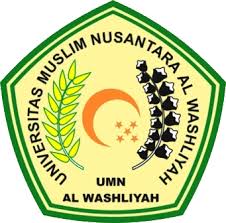 PROGRAM STUDI SARJANA FARMASI  FAKULTAS FARMASI UNIVERSITAS MUSLIM NUSANTARA AL-WASHLIYAHMEDAN2021PENENTUAN KADAR MINERAL KALIUM, KALSIUM DAN MAGNESIUM PADA SARI BUAH LABU SIAM (Sechium edule (Jacq.) Swartz) TUA DAN MUDAMENGGUNAKAN  METODE SPEKTROFOTOMETRI  SERAPAN ATOMSKRIPSIDiajukan Untuk Melengkapi dan Memenuhi Syarat-Syarat Untuk Memperoleh Gelar Sarjana Farmasi pada Program Studi Sarjana Farmasi Fakultas Farmasi Universitas Muslim Nusantara Al WashliyahOLEH:RIESKY MULYANI HASMI NPM. 192114156PROGRAM STUDI SARJANA FARMASI  FAKULTAS FARMASI UNIVERSITAS MUSLIM NUSANTARA AL-WASHLIYAHMEDAN2021